chiede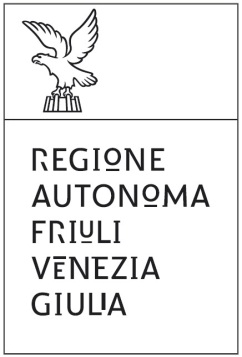 nel rispetto di quanto previsto nel Manuale delle procedure per la compilazione delle domande on-line tramite il portale del Sistema Informativo Agricolo Nazionale (SIAN), approvato con decreto n. 85 del 27 gennaio 2011,l’aggiuntadei seguenti deleganti ai fini della compilazione delle domande sul SIAN Allega al presente modulo:delega di ogni soggetto per cui si richiede l’aggiunta per la compilazione delle domande sul SIAN (Mod_SIAN_DE)fotocopia del documento di identità del soggetto delegato 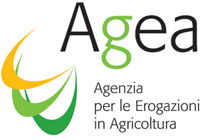 Modulo di accreditamento al Sistema Informativo agricolo nazionale – SIAN
Aggiunta delegheModulo di accreditamento al Sistema Informativo agricolo nazionale – SIAN
Aggiunta delegheModulo di accreditamento al Sistema Informativo agricolo nazionale – SIAN
Aggiunta delegheModulo di accreditamento al Sistema Informativo agricolo nazionale – SIAN
Aggiunta delegheModulo di accreditamento al Sistema Informativo agricolo nazionale – SIAN
Aggiunta delegheModulo di accreditamento al Sistema Informativo agricolo nazionale – SIAN
Aggiunta delegheModulo di accreditamento al Sistema Informativo agricolo nazionale – SIAN
Aggiunta delegheModulo di accreditamento al Sistema Informativo agricolo nazionale – SIAN
Aggiunta delegheAl Responsabile regionale per gli accessi al SIANDirezione centrale risorse agricole, forestali e itticheServizio politiche rurali e sistemi informativi in agricolturavia Sabbadini 31 - 33100 UdinePEC: svilupporurale@certregione.fvg.itAl Responsabile regionale per gli accessi al SIANDirezione centrale risorse agricole, forestali e itticheServizio politiche rurali e sistemi informativi in agricolturavia Sabbadini 31 - 33100 UdinePEC: svilupporurale@certregione.fvg.itAl Responsabile regionale per gli accessi al SIANDirezione centrale risorse agricole, forestali e itticheServizio politiche rurali e sistemi informativi in agricolturavia Sabbadini 31 - 33100 UdinePEC: svilupporurale@certregione.fvg.itAl Responsabile regionale per gli accessi al SIANDirezione centrale risorse agricole, forestali e itticheServizio politiche rurali e sistemi informativi in agricolturavia Sabbadini 31 - 33100 UdinePEC: svilupporurale@certregione.fvg.itAl Responsabile regionale per gli accessi al SIANDirezione centrale risorse agricole, forestali e itticheServizio politiche rurali e sistemi informativi in agricolturavia Sabbadini 31 - 33100 UdinePEC: svilupporurale@certregione.fvg.itAl Responsabile regionale per gli accessi al SIANDirezione centrale risorse agricole, forestali e itticheServizio politiche rurali e sistemi informativi in agricolturavia Sabbadini 31 - 33100 UdinePEC: svilupporurale@certregione.fvg.itAl Responsabile regionale per gli accessi al SIANDirezione centrale risorse agricole, forestali e itticheServizio politiche rurali e sistemi informativi in agricolturavia Sabbadini 31 - 33100 UdinePEC: svilupporurale@certregione.fvg.itAl Responsabile regionale per gli accessi al SIANDirezione centrale risorse agricole, forestali e itticheServizio politiche rurali e sistemi informativi in agricolturavia Sabbadini 31 - 33100 UdinePEC: svilupporurale@certregione.fvg.itIl sottoscrittoIl sottoscrittoIl sottoscrittoIl sottoscrittoIl sottoscrittoIl sottoscrittoIl sottoscrittoIl sottoscrittocognomenomenomecod. fisc.p. IVAp. IVAnato/a  aililresidente avia/piazzavia/piazzaCAPProv.Prov.tel.cell.email:email:utente SIANprogr.CUAA (cod. fisc)denominazione (come da SIAN)123456789101112131415Località DataFirma